ПРОЕКТ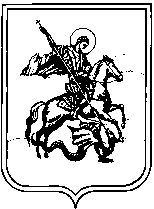 АДМИНИСТРАЦИЯСельского поселениядеревня ЧубаровоЖуковского районаКалужской областиП О С Т А Н О В Л Е Н И Ед.Чубарово  « » _________ 201__ года                                                                                                   №  		В соответствии с п. 4.1. ст. 6 Градостроительного кодекса РФ ст.179 Бюджетного кодекса РФ, Федеральным законом от 06.10.2003 года № 131 – ФЗ «Об общих принципах организации местного самоуправления в РФ», Постановлением Правительства РФ от 01.10.2015г. № 1050 «Об утверждении требований к программам комплексного развития социальной инфраструктуры поселений, городских округов», Уставом МО СП д. Чубарово ПОСТАНОВЛЯЮ:1. Внести изменения в муниципальную программу «Комплексного развития социальной инфраструктуры в МО СП д. Чубарово на 2017-2027 годы» и изложить в новой редакции.2. Настоящее Постановление вступает в силу с момента его подписания и опубликования на официальном сайте администрации МО СП деревня Чубарово. Глава администрации сельского поселения деревня Чубарово                                                                                      А.И. ЧижиковПРОЕКТПриложение                                                                                                 Утверждено Постановлением администрации МО СП д.Чубарово от 11.10.2017 г №204Внесены изменения Постановлением администрации МО СП д. Чубарово от   №  ПРОГРАММА КОМПЛЕКСНОГО  РАЗВИТИЯ  СОЦИАЛЬНОЙ  ИНФРАСТРУКТУРЫ Сельского поселения деревня Чубарово Жуковского района Калужской области на                        2017 - 2027 гг.Паспорт программы  «Комплексного развития социальной  инфраструктуры СП ««д.Чубарово»» на 2017-2027 годы»1. ВведениеНеобходимость реализации  закона № 131-ФЗ от 06.10.2003 «Об общих принципах организации местного самоуправления в Российской Федерации» актуализировала потребность местных властей  в разработке  эффективной  стратегии развития не только на муниципальном уровне, но и на уровне сельского  поселения.Стратегический план развития сельского поселения отвечает потребностям  и проживающего на его территории населения, и объективно происходящих на его территории процессов. Программа комплексного развития социальной  инфраструктуры  сельского поселения (далее – Программа) содержит  чёткое представление  о  стратегических целях, ресурсах, потенциале  и об основных направлениях социальной  инфраструктуры поселения на среднесрочную перспективу. Кроме того, Программа содержит совокупность  увязанных по ресурсам, исполнителям и срокам реализации мероприятий, направленных на достижение стратегических целей социальной  инфраструктуры  сельского  поселения.Цели развития поселения и программные мероприятия, а также необходимые для их реализации ресурсы, обозначенные в Программе,  могут ежегодно корректироваться и дополняться в зависимости от складывающейся ситуации, изменения внутренних и внешних условий.Разработка настоящей Программы обусловлена необходимостью определить приоритетные по социальной значимости стратегические линии устойчивого развития сельского поселения - доступные для потенциала территории, адекватные географическому, демографическому, экономическому, социокультурному потенциалу, перспективные и актуальные для социума поселения. Программа устойчивого развития направлена на осуществление комплекса мер, способствующих стабилизации и развитию экономики, развитию налоговой базы, повышению уровня занятости населения, решению остро стоящих социальных проблем.Главной целью Программы является повышение качества жизни населения, его занятости и самозанятости экономических, социальных и культурных возможностей на основе развития сельхозпроизводства, предпринимательства, кредитной кооперации, личных подсобных хозяйств торговой инфраструктуры, сферы услуг  и  т.д.. Благоприятные условия для жизни населения - это возможность полноценной занятости, получения высоких и устойчивых доходов, доступность широкого спектра социальных услуг, соблюдение высоких экологических стандартов жизни. В первую очередь это налаживание эффективного управления, рационального использования финансов и собственности. Многие из предлагаемых в Программе мер не требуют масштабных бюджетных вложений, затрат.Для обеспечения условий  успешного выполнения мероприятий  Программы, необходимо на уровне поселения разработать механизм, способствующий эффективному протеканию процессов реализации Программы. К числу таких механизмов относится  совокупность необходимых нормативно-правовых актов, организационных, финансово-экономических,  кадровых и других мероприятий, составляющих условия и предпосылки  успешного выполнения мероприятий Программы и достижения целей развития социальной  инфраструктуры   сельского   поселения.2. Социальная  инфраструктура  и потенциал развития СП ««д.Чубарово»»    2.1. Анализ социальной  инфраструктуры  сельского  поселенияОбщая площадь сельского  поселения   составляет  25,1 тыс. га.  Численность населения по данным на 01.01.2017 года составила 701чел. В состав поселения входят 8 населенных  пунктов. Фактически население проживает в 8 населенных пунктах. Административный центр –  д.Чубарово Наличие земельных ресурсов Сельское поселение ««д.Чубарово»»  по состоянию на 01.01.2017 г.2.1.1.  Сельское поселение ««д.Чубарово»» включает в себя 8 населенных пунктов.2.1.2.  Демографическая ситуация Общая  численность  населения  сельского поселения ««д.Чубарово»» на 01.10.2017 года  составила 701 человек. Данные о  среднегодовом приросте населения и тенденции его измененияСтруктуру населения на 01.01.2016  год можно обозначить следующим образом:Количество наличного населения по сельскому  поселению  –701 чел.Население в трудоспособном возрасте – 404 чел. (58 %)Население старше трудоспособного возраста – 130 чел. (19  %) Детей  в возрасте   до 18 лет  167 человек (24%).Демографическая ситуация,  складывающаяся  на  территории  сельского  поселения,  свидетельствует  о  наличии  общих  тенденций,  присущих  большинству  территорий  Калужской  области,  и  характеризуется  низким  уровнем  рождаемости,  высокой  смертностью,  неблагоприятным  соотношение  «рождаемость-смертность».Рынок труда в поселении   Численность трудоспособного населения - около 404 человека,  население граждан, не достигших совершеннолетия — 167 человек. Доля численности населения в трудоспособном возрасте от общей составляет  58 процент. 2.1.3. Развитие отраслей социальной сферы	В  связи  с  прогнозными  показателями  динамики  численности  населения,  изменившимися  условиями  экономического  развития,  предусматриваются  изменения  в  социальной  инфраструктуре.Прогнозом на 2017 год и на период до 2027 года  определены следующие приоритеты социальной  инфраструктуры развития сельского поселения:-повышение уровня жизни населения сельского, в т.ч. на основе развития социальной инфраструктуры;-улучшение состояния здоровья населения на основе доступной широким слоям населения медицинской помощи и повышения качества медицинских услуг;-развитие жилищной сферы в сельском поселении;-создание условий для гармоничного развития подрастающего поколения в сельском поселении;-сохранение культурного наследия.2.1.3.1. Культура	Предоставление услуг населению в области культуры в сельском поселении осуществляют:-  МБУК «Бухловский  Сельский дом культуры»;-Сельская библиотека «Централизованная Библиотека имени Н.Н.Ремизова»;В сельском клубе созданы взрослые и детские коллективы, работают кружки для взрослых и детей различных направлений: танцевальные, музыкальные и т.д. Одним из основных направлений работы  является работа по организации досуга детей и подростков, это: проведение интеллектуальных игр, дней молодежи, уличных и настольных игр, различных спартакиад,  Дни призывника и других мероприятий.Задача в культурно-досуговых учреждениях - вводить инновационные формы организации досуга населения и  увеличить процент охвата населения. Проведение этих мероприятий позволит увеличить обеспеченность населения сельского  поселения   культурно-досуговыми  услугами.2.1.3.2.Физическая культура и спортВ сельском   поселении  ведется спортивная работа в многочисленных секциях.На  территории сельского  поселения  имеется спортивный зал в школе, а также спортивная площадка возле школы, где проводятся спортивные мероприятия  футбол, баскетбол, волейбол и т.д. В Папино имеется футбольное поле, где проводятся спортивные соревнования. В деревне Бухловка возле дома культуры имеется мини футбольное поле, волейбольная площадка, а также детская игровая площадка.2.1.3.3.  ОбразованиеНа территории поселения находится 1 школа и 2 группы дошкольного учреждения. Численность  учащихся составляет 64 человек и  в первой группе 25, во второй 19 детей, посещающих группу дошкольного пребывания.   Система  образования  включает  в себя – от детского  дошкольного  образования  до  неполного среднего.2.1.3.4.   Здравоохранение            На территории поселения находится  1 фельдшерский пункт.Качественная работа ФАПа  способствует стабилизации уровня заболеваемости населения.Вместе с тем, многие граждане обращаются за медицинской помощью лишь в случаях крайней необходимости, при значительной запущенности заболевания и утяжелении самочувствия.2.1.4. Экономика  поселения2.1.4.1.Сельхозпредприятия, фермерские хозяйства, предпринимателиСельское хозяйство поселения представлено 1 сельскохозяйственным предприятием   и    личными хозяйствами населения.Прогноз развития сельского хозяйства на 2017 год и на период до 2027 года разработан с учетом имеющегося в сельском  поселении  производственного потенциала, сложившихся тенденций развития сельскохозяйственных организаций и личных подсобных хозяйств населения. Территория сельского поселения  находится  в  зоне  рискованного  земледелия,  но    в  целом  агроклиматические  условия  поселения  благоприятны  для получения устойчивых  урожаев  районированных  сельскохозяйственных  культур  и  развития  животноводства.В поселении  имеется  одно  сельскохозяйственное  предприятие  ООО «Артемово»   Выращивают крупного рогатого скота с целью получения молока и мяса.Производством  яиц в поселении занимаются только в личных подсобных хозяйствах. Производство продукции растениеводства в поселении ориентировано в основном,  на зерновые культуры.Производством овощей в поселении занимаются, в основном   личные подсобные хозяйства.Хозяйства населения в основном занимаются посевами сельскохозяйственных культур (картофель, овощи (открытого и закрытого грунта). Отведенная площадь под  сады и огороды практически используется в полном объеме по назначению.            Одной из значимых экономических составляющих для поселения, являются личные подсобные хозяйства и от их развития  во многом, зависит сегодня благосостояние населения. 2.1.4.2.   Личные подсобные хозяйстваЛичные подсобные хозяйстваНаличие животных на территории сельского поселения:В последний год  наблюдается тенденции понижения поголовья животных в частном секторе.2.1.5.  Жилищный фондСостояние жилищно - коммунальной сферы сельского поселения ««д.Чубарово»»Данные о существующем жилищном фонде  Жилищный фонд сельского  поселения  характеризуется следующими данными: общая площадь жилищного фонда –  33,7 тыс. м2, обеспеченность жильем –   50 м2 общей площади на одного жителя. Тем не менее, проблема по обеспечению жильем населения существует.              К услугам  ЖКХ предоставляемым  в поселении  относится теплоснабжение, водоснабжение, газоснабжение, электроснабжение. Развитие среды проживания населения  поселения  создаст непосредственные условия для повышения качества жизни нынешнего и будущих поколений жителей. Перед органами местного самоуправления поселения стоит задача,  улучшение  качества  предоставляемых  услуг. Поселение не может развиваться без учета состояния и перспектив развития инженерных систем жизнеобеспечения, которые включают в себя такие составные части, как теплоснабжение, электроснабжение, водоснабжение,  водоотведение, газоснабжение.Непосредственно под развитием систем коммунальной инфраструктуры поселения понимается проведение комплекса мероприятий нормативно-правового, организационного и иного характера, направленных на повышение качества жизни населения поселения, понимание жителями поселения сложности проводимой коммунальной реформы, а также подготовку и проведение соответствующих инвестиционных программ.2.1.6.   Анализ сильных и слабых сторон населенияСильные и слабые стороны    Проведенный анализ показывает, что как сильные, так и слабые стороны сельского поселения    его географическим (транспортным) положением по отношению к областному  центру  и  крупным   городам.      Экономический потенциал поселения значителен, но в настоящее время слабо задействован, особенно в части, развития предпринимательства, переработка сельхоз продукции, развития услуг населению, развития личных подсобных хозяйств.    Базовый ресурсный потенциал территории (природно-ресурсный, экономико-географический, демографический) не получает должного развития.В поселении присутствует тенденция старения и выбывания квалифицированных кадров, демографические проблемы, связанные со старением, слабой рождаемостью и оттоком  населения за территорию поселения, усиливающаяся финансовая нагрузка на экономически активное население, нехватка квалифицированной рабочей силы, выбытие и не возврат молодежи после обучения в вузах.              Проанализировав вышеперечисленные отправные рубежи необходимо  сделать вывод:  В обобщенном виде главной целью Программы развития  социальной   инфраструктуры   сельского поселения ««д.Чубарово»» на 2017-2027 гг. является устойчивое повышение качества жизни нынешних и будущих поколений жителей и благополучие развития  сельского   поселения  через устойчивое развитие территории в социальной и экономической сфере. Для достижения поставленных целей в среднесрочной перспективе необходимо решить следующие задачи:1. создать правовые, организационные, институциональные и экономические условия для перехода к устойчивому социально-экономическому развитию поселения, эффективной реализации полномочий органов местного самоуправления;2. развить и расширить сферу информационно-консультационного и правового обслуживания населения;3. построить новые и отремонтировать старые водопроводные сети; 4. отремонтировать дороги внутри и между населенными пунктами поселения; 5. улучшить состояние здоровья населения  путем  вовлечения  в  спортивную  и  культурную  жизнь  сельского  поселения; 6. повысить роль физкультуры и спорта в целях улучшения состояния здоровья населения и профилактики правонарушений, преодоления распространения наркомании и алкоголизма;7. отремонтировать объекты культуры и активизация культурной деятельности;8. развить личные подсобные хозяйства;9. создать условия для безопасного проживания населения на территории поселения; 10. повышение качества и  уровня жизни населения, его занятости и самозанятости экономических, социальных и культурных возможностей на основе развития сельхозпроизводства, предпринимательства, кредитной кооперации, личных подсобных хозяйств, торговой инфраструктуры и сферы услуг. Уровень и качество жизни населения должны  рассматриваются как степень удовлетворения материальных и духовных потребностей людей, достигаемых  за счет создания экономических и материальных условий и возможностей, которые характеризуются соотношением уровня доходов и стоимости жизни.Раздел 3. Основные стратегическими направлениями развития поселенияИз   анализа вытекает, что стратегическими направлениями развития поселения должны стать  следующие действия: Экономические:1.    Содействие развитию  сельскохозяйственного бизнеса, и вовлечение его как потенциального инвестора для выполнения социальных проектов, восстановление объектов образования, культуры и спорта.   2.    Содействие развитию   малого и  среднего  предпринимательства  для развития поселения и организации новых рабочих мест.              Социальные:1.  Развитие социальной инфраструктуры, образования, здравоохранения, культуры, физкультуры и спорта:   - участие в отраслевых  районных, областных программах, Российских и международных грантах по развитию и укреплению данных отраслей;-содействие предпринимательской инициативы по развитию данных направлений и всяческое ее поощрение  (развитие и увеличение объемов платных услуг предоставляемых учреждениями образования, здравоохранения, культуры, спорта на территории поселения).  2.    Развитие личного подворья граждан, как источника доходов населения.- привлечение льготных кредитов из областного бюджета на развитие личных подсобных хозяйств;- организация торговли населения продукцией с личных подворий;-по максимуму привлечение населения к участию в сезонных ярмарках со своей продукцией;-помощь населению в реализации мяса с личных подсобных хозяйств;-поддержка предпринимателей ведущих закупку продукции с личных подсобных хозяйств на выгодных для населения условиях.3.   Содействие в привлечении молодых специалистов в поселение (врачей, учителей, работников культуры, муниципальных служащих); -помощь членам их семей в устройстве на работу; -помощь в решении вопросов по  приобретению  этими  специалистами жилья через районные, областные и федеральные программы, направленные на строительство приобретения жилья, помощь в получении кредитов, в том числе ипотечных на жильё.4.    Содействие в обеспечении социальной поддержки слабозащищенным слоям населения:-консультирование, помощь в получении субсидий, пособий различных льготных выплат;-содействие в привлечении бюджетных средств, спонсорской помощи для поддержания одиноких пенсионеров, инвалидов, многодетных семей (заготовка твердого топлива, пиломатериал для ремонта жилья, проведение ремонта жилья,  лечение в учреждениях здравоохранения, льготное санаторно - курортное лечение).5.   Привлечение средств из областного и федерального бюджетов на укрепление жилищно-коммунальной сферы.6.   Содействие в развитие систем телефонной и сотовой связи, охват сотовой связью удаленных и труднодоступных поселков поселения.7.   Освещение населенных пунктов поселения  на  должном  уровне.8.   Привлечение средств  из областного и федерального бюджетов на строительство и ремонт внутри-поселковых дорог.9.  Привлечение средств из бюджетов различных уровней для благоустройства  поселения.Раздел 4. Система основных программных мероприятий по развитию  сельского поселения ««д.Чубарово»»  Задача формирования стратегии развития сельского поселения  не может быть конструктивно решена без  анализа, выявления    и адекватного описания его важнейших  характеристик. Для этих целей при разработке Программы был использован эффективный инструмент исследования объектов подобного рода - системный анализ, который позволил воспроизвести основные системные характеристики поселения, показать механизмы его функционирования и развития. Использование инструментов системного анализа обусловлено необходимостью учета сложности и многообразия экономических, социальных, политических и других факторов, влияющих на развитие поселения. С данных позиций поселение  представляет собой  систему, которая характеризуется совокупностью различных подсистем, сложными и многочисленными взаимосвязями между ними, динамичностью протекающих процессов.  Использование системного анализа для  разработки Программы позволило выявить и описать основные сферы деятельности в сельском поселении. Таковыми являются: производственная сфера, сфера управления и развития, а также сферы  обеспечения условий функционирования и поддержания работоспособности основных элементов, составляющих основу сельского  поселения.Мероприятия Программы  комплексного развития  социальной  инфраструктуры  сельского поселения ««д.Чубарово»  включают как планируемые к реализации инвестиционные проекты, так и совокупность различных  организационных мероприятий, сгруппированных по указанным выше системным признакам. Перечень  основных программных мероприятий на период 2017-2038 гг., ответственных исполнителей  и ожидаемых результатов от их реализации с указанием необходимых объемов и потенциальных источников финансирования, приведены ниже.Состав мероприятий по совершенствованию сферы управления и развития   сельского поселения ««д.Чубарово»»Состав    мероприятий  по   обеспечению    условий   функционирования   и   поддержанию       работоспособности   основных  элементов сельского поселения ««д.Чубарово»»Раздел 5. Оценка объемов и источников финансирования мероприятий (инвестиционных проектов) по проектированию, строительству, реконструкции объектов социальной инфраструктуры поселения включает укрупненную оценку необходимых инвестиций с разбивкой по видам объектов социальной инфраструктуры поселения, целями и задачами программы, источниками финансирования, включая средства бюджетов всех уровней и внебюджетных средствФинансирование входящих в Программу мероприятий осуществляется за счет средств бюджета Калужской области, бюджета муниципального района «Жуковский район», бюджета  сельского поселения д.Чубарово.Прогнозный общий объем финансирования Программы на период 2017-2027 годов составляет 7804,6  тыс. руб., в том числе по годам:2017 год -   350,3 тыс. рублей; 2018 год -    350,3 тыс. рублей; 2019 год -    350,3 тыс. рублей;2020 год -   350,3 тыс. рублей2021-2027 годы -    6403,4 тыс.рублей    На реализацию мероприятий могут привлекаться также другие источники.      Мероприятия программы реализуются на основе государственных контрактов (договоров), заключаемых в соответствии с Федеральным законом "О размещении заказов на поставки товаров, выполнение работ, оказание услуг для государственных и муниципальных нужд.Объемы и источники финансирования мероприятий ПрограммыРаздел 6.  Целевые индикаторы программы, включающие технико-экономические, финансовые и социально-экономические показатели развития социальной инфраструктурыДля определения потребности в объектах социального и культурно-бытового обслуживания населения, были произведены расчеты показателей на расчетный срок.Расчет учреждений культурно-бытового обслуживания населения сельского поселения на расчетный срокРаздел 7. Прогнозируемый спрос на услуги социальной инфраструктурыГенеральным планом принят инновационный вариант перспективной численности населения, предполагающий постоянный прирост населения. Прирост населения предполагается осуществлять за счет увеличения рождаемости и миграционного притока населения (прежде всего за счет сезонного населения). Согласно генерального плана в сельском поселении «д.Чубарово»» ожидается небольшой прирост численности населения: к 2023 году средний численность населения не будет превышать 800 человек, объем жилищного фонда муниципального образования к 2027 году должен составить 55,1 тыс.кв.м общей площади.Освоение новых территорий предполагает строительство сопутствующих объектов первичного обслуживания населения в радиусе нормативной доступности.Решение жилищной проблемы, удовлетворения растущих потребностей населения в качественном жилье, в благоприятной среде обитания предусматривается за счет:- освоения свободных площадок, привлекательных по природно - ландшафтным характеристикам (с учетом возможностей территориального развития каждого населенного пункта);-строительства 1-2 - эт. домов и коттеджей, обустроенных необходимой системой жизнеобеспечения во всех населенных пунктах поселения;- реновации жилого фонда в сохраненной  застройкой. Раздел 8.  Оценка нормативно-правовой базы, необходимой для функционирования и развития социальной инфраструктурыОсновы правового регулирования отношений по обеспечению граждан медицинской помощью, образованием, социальной защитой закреплены в Конституции Российской Федерации. В Основном законе страны содержится комплекс социальных норм и гарантий, определяющих в первую очередь базовые принципы формирования социальной инфраструктуры. Предусмотренные ст. 8 Конституции Российской Федерации поддержка конкуренции, признание и равная защита государственной, муниципальной и частной собственности являются конституционной основой для создания и нормального функционирования государственного, муниципального и частного секторов социальной отрасли, конкуренции и свободы выбора при оказании и при получении различного спектра социальных услуг, что создает реальную основу для повышения качества социальной инфраструктуры. Конституция Российской Федерации содержит иные важнейшие положения, составляющие основу регулирования правоотношений социальной сферы. Так, в статье 41 закреплено право каждого на охрану здоровья и медицинскую помощь, статья 43 закрепляет право каждого на образование – важнейшие права, необходимые для полноценного развития современного общества.Роль Конституции Российской Федерации в правовом регулировании всех сфер жизни общества, в том числе социальной, заключается в том, что по причине высшей юридической силы Конституции Российской Федерации и ее непосредственного действия на территории всей страны не допускается принятие органами государственной власти и местного самоуправления правовых актов, полностью или частично ей противоречащих.Принятые в развитие Конституции Российской Федерации Федеральный закон от 06.10.1999 № 184-ФЗ «Об общих принципах организации законодательных (представительных) и исполнительных органов государственной власти субъектов Российской Федерации» (далее – Закон № 184-ФЗ) и Федеральный закон от 06.10.2003 № 131-ФЗ «Об общих принципах организации местного самоуправления в Российской Федерации» (далее – Закон № 131-ФЗ) разграничивают полномочия в области функционирования и развития социальной инфраструктуры между органами государственной власти и органами местного самоуправления.Так, согласно статье 26.3 Закона № 184-ФЗ к полномочиям органов государственной власти субъекта Российской Федерации относится решение следующих вопросов в социальной сфере:	в области образования: организация предоставления общего образования в государственных образовательных организациях субъектов Российской Федерации, создание условий для осуществления присмотра и ухода за детьми, содержания детей в государственных образовательных организациях субъектов Российской Федерации и обеспечение государственных гарантий реализации прав на получение общедоступного и бесплатного дошкольного образования в муниципальных дошкольных образовательных организациях, общедоступного и бесплатного дошкольного, начального общего, основного общего, среднего общего образования в муниципальных общеобразовательных организациях, обеспечение дополнительного образования детей в муниципальных общеобразовательных организациях посредством предоставления субвенций местным бюджетам; организация предоставления среднего профессионального образования, включая обеспечение государственных гарантий реализации права на получение общедоступного и бесплатного среднего профессионального образования; организация предоставления дополнительного образования детей в государственных образовательных организациях субъектов Российской Федерации; организация предоставления дополнительного профессионального образования в государственных образовательных организациях субъектов Российской Федерации;	в области здравоохранения: организация оказания населению субъекта Российской Федерации первичной медико-санитарной помощи, специализированной, в том числе высокотехнологичной, медицинской помощи, скорой, в том числе скорой специализированной, медицинской помощи и паллиативной медицинской помощи, проведения медицинских экспертиз, медицинских осмотров и медицинских освидетельствований в медицинских организациях, подведомственных исполнительным органам государственной власти субъекта Российской Федерации; организация оказания медицинской помощи, предусмотренной законодательством субъекта Российской Федерации для определенных категорий граждан; организация безвозмездного обеспечения донорской кровью и (или) ее компонентами, а также организация обеспечения лекарственными препаратами для медицинского применения, специализированными продуктами лечебного питания, медицинскими изделиями, средствами для дезинфекции, дезинсекции и дератизации при оказании медицинской помощи, проведении медицинских экспертиз, медицинских осмотров и медицинских освидетельствований;	в области социальной защиты: социальная поддержка и социальное обслуживание граждан пожилого возраста и инвалидов, граждан, находящихся в трудной жизненной ситуации, а также детей-сирот, безнадзорных детей, детей, оставшихся без попечения родителей; социальная поддержка ветеранов труда, лиц, проработавших в тылу в период Великой Отечественной войны 1941 - 1945 годов, семей, имеющих детей (в том числе многодетных семей, одиноких родителей), жертв политических репрессий, малоимущих граждан;	в области культуры: организация библиотечного обслуживания населения библиотеками субъекта Российской Федерации, комплектования и обеспечения сохранности их библиотечных фондов, создание и поддержка государственных музеев, организация и поддержка учреждений культуры и искусства;	в области физической культуры и спорта: осуществление региональных и межмуниципальных программ и проектов в области физической культуры и спорта, организация и проведение официальных региональных и межмуниципальных физкультурных, физкультурно-оздоровительных и спортивных мероприятий, в том числе физкультурных мероприятий и спортивных мероприятий по реализации Всероссийского физкультурно-спортивного комплекса «Готов к труду и обороне» (ГТО), обеспечение подготовки спортивных сборных команд субъекта Российской Федерации.Значительное число вопросов по обеспечению населения объектами социальной инфраструктуры в соответствии с нормами Закона № 131-ФЗ отнесено к вопросам местного значения поселений, городских округов. В частности, к вопросам местного значения поселения в социальной сфере относятся:	обеспечение проживающих в поселении и нуждающихся в жилых помещениях малоимущих граждан жилыми помещениями, организация строительства и содержания муниципального жилищного фонда, создание условий для жилищного строительства;	организация библиотечного обслуживания населения, комплектование и обеспечение сохранности библиотечных фондов библиотек поселения;	создание условий для организации досуга и обеспечения жителей поселения услугами организаций культуры;	обеспечение условий для развития на территории поселения физической культуры, школьного спорта и массового спорта, организация проведения официальных физкультурно-оздоровительных и спортивных мероприятий поселения.Решение вопросов по организации предоставления общедоступного и бесплатного дошкольного, начального общего, основного общего, среднего общего образования по основным общеобразовательным программам в муниципальных образовательных организациях, организации предоставления дополнительного образования детей в муниципальных образовательных организациях на территории поселений отнесено Законом № 131-ФЗ к вопросам местного значения муниципального района, так же как и создание условий для оказания медицинской помощи населению.В настоящее время в области социальной инфраструктуры действует ряд профильных федеральных законов, устанавливающих правовое регулирование общественных отношений в определенной сфере. К таким законам относятся:	Федеральный закон от 04.12.2007 № 329-ФЗ «О физической культуре и спорте в Российской Федерации»;	Федеральный закон от 21.11.2011 № 323-ФЗ «Об основах охраны здоровья граждан в Российской Федерации»;	Федеральный закон от 29.12.2012 № 273-ФЗ «Об образовании в Российской Федерации»;	Федеральный закон от 17.07.1999 № 178-ФЗ «О государственной социальной помощи»;	Закон Российской Федерации от 09.10.1992 № 3612-1 «Основы законодательства Российской Федерации о культуре».Указанные нормативные правовые акты регулируют общественные отношения, возникающие в связи с реализацией гражданами их прав на образование, на медицинскую помощь, культурную деятельность, а также устанавливают правовые, организационные, экономические и социальные основы оказания государственной социальной помощи нуждающимся гражданам и основы деятельности в области физической культуры и спорта.Развитие социальной сферы невозможно без осуществления в нее инвестиций. Правовые акты российского законодательства, регулирующие инвестиции и инвестиционный процесс, направлены на создание благоприятного режима инвестиционной деятельности, в том числе в социальной сфере. Гражданский кодекс Российской Федерации предусматривает, что при участии Российской Федерации, субъектов Российской Федерации, муниципальных образований в отношениях, регулируемых гражданским законодательством, они участвуют в таких отношениях на равных началах с иными участниками этих отношений — гражданами и юридическими лицами. К участию же названных субъектов в обороте, как правило, применяются нормы, применимые к участию в обороте юридических лиц (ст. 124 Гражданского кодекса Российской Федерации).Система нормативно-правовых актов, регулирующих инвестиционную деятельность в России, включает в себя документы, ряд из которых приняты еще в 90-х годах. Это, в частности, Федеральный закон от 25.02.1999 № 39-ФЗ «Об инвестиционной деятельности в Российской Федерации, осуществляемой в форме капитальных вложений», Федеральный закон от 09.07.1999 № 160-ФЗ «Об иностранных инвестициях в Российской Федерации».Федеральный закон от 25.02.1999 № 39-ФЗ «Об инвестиционной деятельности в Российской Федерации, осуществляемой в форме капитальных вложений» является основополагающим законодательным актом в инвестиционной сфере, который определяет правовые и экономические основы инвестиционной деятельности, осуществляемой в форме капитальных вложений, на территории Российской Федерации, а также устанавливает гарантии равной защиты прав, интересов и имущества субъектов инвестиционной деятельности, осуществляемой в форме капитальных вложений, независимо от форм собственности.Анализ нормативно-правовой базы, регламентирующей инвестиционную деятельность в социальной сфере Российской Федерации, показывает, что к настоящему времени сложилась определенная система правовых актов, регулирующих общие проблемы (гражданские, бюджетные, таможенные и др. отношения), которые в той или иной мере относятся и к социальной сфере. В целях создания благоприятных условий для привлечения частных инвестиций в экономику в Калужской области принят Закон Калужской области от 16.12.1998 N 31-ОЗ "О государственной поддержке инвестиционной деятельности в Калужской области", который определяет общие принципы, формы государственной поддержки инвестиционной деятельности органами государственной власти Калужской области, полномочия органов государственной власти Калужской области в сфере инвестиционной деятельности.На региональном и местном уровне в целях создания благоприятных условий для функционирования и развития социальной инфраструктуры особую роль играют документы территориального планирования и нормативы градостроительного проектирования. Региональные нормативы градостроительного проектирования Калужской области утверждены Приказом Управления архитектуры и градостроительства Калужской области от 17.07.2015 N 59"Об утверждении региональных нормативов градостроительного проектирования Калужской области" и содержат совокупность расчетных показателей минимально допустимого уровня обеспеченности объектами регионального значения, в том числе в области образования, здравоохранения, физической культуры и спорта и в иных областях, указанным в части 3 статьи 14 Градостроительного кодекса Российской Федерации и расчетных показателей максимально допустимого уровня территориальной доступности таких объектов для населения Калужской области, а также содержат предельные значения расчетных показателей минимально допустимого уровня обеспеченности объектами местного значения, предусмотренными частями 3 и 4 статьи 29.2 Градостроительного кодекса Российской Федерации, населения муниципальных образований и предельные значения расчетных показателей максимально допустимого уровня территориальной доступности таких объектов для населения муниципальных образований.Мероприятия по строительству, реконструкции объектов социальной инфраструктуры в поселении, включая сведения о видах, назначении и наименованиях планируемых для размещения объектов местного значения муниципального района, объектов местного значения поселения утверждаются схемой территориального планирования муниципального района, генеральным планом поселения и должны также отражать решения по размещению объектов социальной инфраструктуры, принятые в Схеме территориального планирования Калужской области.Таким образом, регулирование вопросов развития и функционирования социальной инфраструктуры осуществляется системой нормативных правовых актов, принятых на федеральном, региональном и местном уровнях в различных областях общественных отношений.Раздел. 9   Оценка эффективности мероприятий Программы    Выполнение включённых в Программу организационных мероприятий и инвестиционных проектов, при условии разработки эффективных механизмов их реализации и поддержки со стороны местных администраций,  позволит достичь следующих показателей  комплексного  развития  социальной  инфраструктуры  сельского  поселения.         За счет активизации предпринимательской деятельности, увеличатся ежегодный  объемы  производства в поселении. Соответственно, увеличатся объёмы налоговых поступлений в местный бюджет. При выполнении программных мероприятий ожидается рост объёмов производства сельскохозяйственной продукции в сельскохозяйственных предприятиях и в личных подсобных хозяйствах граждан.       В целях оперативного отслеживания и контроля хода осуществления Программы, а также оценки влияния результатов реализации Программы на уровень социально-экономического развития района в рамках выделенных приоритетов проводится и ежегодный  мониторинг по основным целевым показателям социально-экономического развития территории.Раздел. 10  Предложения по совершенствованию нормативно-правового обеспечения развития социальной инфраструктурыВ качестве предложений по совершенствованию нормативно-правового обеспечения деятельности в сфере проектирования, строительства, реконструкции объектов социальной инфраструктуры сельского поселения в целях достижения целевых показателей Программы сформированы следующие рекомендации:1. В результате анализа градостроительной документации установлено, что планируемые к размещению объекты социальной инфраструктуры в документах территориального планирования приведены без учета их значений согласно законодательно установленным полномочиям органов местного самоуправления муниципальных образований.Рекомендуется внести изменения в схему территориального планирования муниципального  района и в Генеральный план сельского поселения изменения в части уточнения перечня планируемых к размещению объектов в соответствии с требованиями ст. 19 и ст. 23 Градостроительного кодекса РФ и вопросами местного значения, определёнными Федеральным законом от 6 октября 2003 года № 131-ФЗ «Об общих принципах организации местного самоуправления в Российской Федерации».2. Планирование развития сети объектов обслуживания в документах территориального планирования выполнено на основании норм расчета учреждений и предприятий обслуживания, размерах их земельных участков, представленных в СНИП 2.07.01-89* Градостроительство. Планировка и застройка городских и сельских поселений (далее - СНИП).Приведенные в СНИП нормативы являются усредненными в целом для территории Российской Федерации и значительно могут превышать величину пропускной способности существующих сооружений в конкретном муниципальном образовании, а также не учитывают национальных и территориальных особенностей, плотности населения и системы расселения. Региональные нормативы градостроительного проектирования Калужской области утверждены Приказом Управления архитектуры и градостроительства Калужской обл. от 17.07.2015 N 59 (ред. от 29.11.2016) "Об утверждении региональных нормативов градостроительного проектирования Калужской области", местные нормативы градостроительного проектирования Жуковского района  и сельского поселения к моменту разработки настоящей программы не разработаны. В случае утверждения местных нормативов градостроительного проектирования муниципального района и сельского поселения расчетные показатели объектов местного значения необходимо скорректировать исходя из нормативов обеспеченности и доступности, установленных соответствующими местными нормативами.Региональные и местные нормативы градостроительного проектирования устанавливают совокупность расчетных показателей минимально допустимого уровня обеспеченности объектами регионального и местного значения соответственно. Расчетные показатели устанавливаются с учетом особенностей и специфики территории, а именно, учитывают природно-климатические условия, социально-возрастной состав населения, систему расселения и т.д.Раздел 11.    Организация  контроля  за реализацией Программы         Оперативные функции по реализации Программы осуществляют штатные сотрудники Администрации сельского поселения под руководством Главы  администрации сельского поселения. Глава администрации сельского  поселения осуществляет следующие действия:            - рассматривает и утверждает план мероприятий, объемы их финансирования и сроки реализации;            - выносит заключения о ходе выполнения Плана, рассматривает предложения по внесению изменений по приоритетности отдельных программных направлений и мероприятий.            - взаимодействует с районными и областными органами исполнительной власти по включению предложений сельского поселения  в районные и областные целевые программы;            -контроль за выполнением годового плана действий и подготовка отчетов о его выполнении;           -осуществляет руководство по:             - подготовке перечня муниципальных целевых программ поселения, предлагаемых  к финансированию из районного и областного бюджета на очередной финансовый год;            - составлению ежегодного плана действий по реализации Программы;            - реализации мероприятий Программы поселения.             Специалисты  администрации   сельского  поселения осуществляет следующие функции:            -подготовка проектов нормативных правовых актов по подведомственной сфере по соответствующим разделам Программы;            -подготовка проектов программ поселения по приоритетным направлениям Программы;            -формирование бюджетных заявок на выделение средств из муниципального бюджета поселения;             -подготовка предложений, связанных с корректировкой сроков, исполнителей и объемов ресурсов по мероприятиям Программы;            -прием заявок предприятий и организаций, участвующих в Программе, на получение поддержки для реализации разработанных ими мероприятий или инвестиционных проектов;            -предварительное рассмотрение предложений и бизнес-планов,  представленных участниками Программы для получения поддержки, на предмет экономической и социальной значимости.Раздел 12.   Механизм обновления ПрограммыОбновление Программы производится:- при выявлении новых, необходимых к реализации мероприятий,- при появлении новых инвестиционных проектов, особо значимых для территории;- при наступлении событий, выявляющих новые приоритеты в развитии поселения, а также вызывающих потерю своей значимости отдельных мероприятий.Внесение изменений в Программу производится по итогам годового отчета о реализации программы, проведенного общественного обсуждения, по предложению Сельской Думы сельского поселения  и  иных заинтересованных лиц. Программные мероприятия могут также быть скорректированы в зависимости от изменения ситуации на основании обоснованного предложения исполнителя. По перечисленным выше основаниям Программа может быть дополнена новыми мероприятиями с обоснованием объемов и источников финансирования. Раздел 13. ЗаключениеРеализация Программы строится на сочетании функций, традиционных для органов управления поселением (оперативное управление функционированием и развитием систем поселения), и новых (нетрадиционных) функций: интеграция субъектов, ведомств, установления между ними партнерских отношений, вовлечение в процесс развития новых субъектов (например, других муниципальных образований, поверх административных границ), целенаправленного использования творческого, культурного, интеллектуального, экономического потенциалов сельского  поселения. Ожидаемые результаты:         За период осуществления Программы будет создана база для реализации стратегических направлений развития поселения, что позволит ей достичь высокого уровня социально-экономического развития: проведение уличного освещения обеспечит устойчивое энергоснабжение поселения;  строительство новых,  капитальный ремонт старых водопроводных сетей, выполнение  работ  по  очистке  воды,  повысит уровень обеспеченности населения  водой; капитальный ремонт автомобильных дорог обеспечит   безопасность  дорожного  движения  и  связь с населенными пунктами поселения.улучшение культурно-досуговой  деятельности будет способствовать формированию здорового образа жизни среди населения, позволит приобщить широкие слои населения к культурно-историческому наследию;защищенности личности, безопасности жизнедеятельности общества, стабилизации обстановки  с пожарами на территории поселения;привлечения внебюджетных инвестиций в экономику поселения;повышения благоустройства поселения;развития малого и среднего предпринимательства на территории поселения, повышение доли налоговых поступлений от субъектов малого и среднего предпринимательства в бюджет поселения;формирования современного привлекательного имиджа поселения. Результатом реализации программы должна стать стабилизация социально-экономического положения поселения, улучшение состояния жилищно-коммунального хозяйства, социальной сфер, эффективное использование бюджетных средств и имущества; улучшение благоустройства территории.Реализация Программы позволит: 1) повысить качество жизни жителей  сельского  поселения, сформировать организационные и финансовые условия для решения проблем поселения;2) привлечь население поселения к непосредственному участию в реализации решений, направленных на улучшение качества жизни; 3) повысить степень социального согласия, укрепить авторитет органов местного самоуправления.       Социальная стабильность и экономический рост в сельском  поселении в настоящее время могут быть обеспечены только с помощью продуманной целенаправленной социально-экономической политики. И такая политика может быть разработана и реализована  через программу  комплексного  развития  социальной  инфраструктуры  сельского  поселения. Переход к управлению сельским поселением через интересы благосостояния населения, интересы экономической стабильности и безопасности, наполненные конкретным содержанием и выраженные в  форме программных мероприятий, позволяет обеспечить  социально-экономическое развитие муниципального образования в целом. Разработка и принятие  программы развития сельского поселения позволяет закрепить приоритеты социальной, финансовой, инвестиционной, экономической политики, определить последовательность и сроки решения накопившихся за многие годы проблем. А целевые установки Программы и создаваемые  для её реализации механизмы,  позволят значительно повысить деловую активность управленческих и предпринимательских кадров сельского   поселения, создать необходимые условия для активизации экономической и хозяйственной деятельности на его территории.Наименование программы: Программа  «Комплексного развития  социальной  инфраструктуры СП «д.Чубарово»    2017-2027 годы» Основание разработки программы:Градостроительный Кодекс Российской Федерации, Федеральный Закон № 131-ФЗ от 06.10.2003 «Об общих принципах организации местного самоуправления в Российской Федерации»,Постановление Правительства РФ от 01.10.2015 г. № 1050 «Об утверждении требований к программам комплексного развития социальной инфраструктуры поселений, городских округов»,Генеральный план сельского поселения ««д.Чубарово»». Устав сельского поселения ««д.Чубарово»»Заказчик программы и местонахождение:Разработчик программы и местонахождение: Администрация  СП ««д.Чубарово»»; Калужская область, Жуковский район д.36 Администрация  СП ««д.Чубарово»»;  Калужская область, Жуковский район д.36Основная цель программы:Повышение качества жизни населения, его занятости и самозанятости, экономических, социальных и культурных возможностей на основе развития сельхозпроизводства, предпринимательства,  личных подсобных хозяйств торговой   инфраструктуры  и  сферы  услуг. Задачи программы:1. Создание правовых, организационных, институциональных и экономических условий для перехода к устойчивому социальной  инфраструктуры поселения, эффективной реализации полномочий органов местного самоуправления;2. Развитие и расширение информационно-консультационного и правового обслуживания населения;3. Благоустройство поселения;5. Развитие социальной инфраструктуры,  культуры, физкультуры и спорта: повышение роли физкультуры и спорта в деле профилактики правонарушений, преодоления распространения   наркомании  и   алкоголизма;6. Ремонт объектов культуры и активизация культурной деятельности;7. Развитие   личных   подсобных   хозяйств;8. Создание   условий  для безопасного проживания населения   на  территории  поселения.9. Содействие развитию   малого предпринимательства,    организации  новых  рабочих  мест:10. Содействие в привлечении молодых специалистов в поселение (врачей, учителей, работников культуры, муниципальных служащих);11. Содействие в обеспечении социальной поддержки слабозащищённым   слоям   населения:12. Привлечение средств из бюджетов различных уровней на укрепление жилищно-коммунальной сферы, на строительство и ремонт внутри- поселковых дорог, благоустройство поселения,  развитие  физкультуры  и  спорта. Целевые показатели (индикаторы) обеспеченности населения объектами социальной инфраструктурыРазвитие сети объектов социальной инфраструктуры сельского поселения  с увеличением мощностей:Iэтап – с 2017 по 2023 годы:В сфере жилищно-коммунального хозяйства:- энергосбережения – ремонт уличного освещения по населенным пунктам - 2019г.;- вывозов мусора – устройство контейнерных площадок – 2017 год;- уборка дорог и содержание придомовых территорий (благоустройство) – 2018 год;- ремонт дорог общего пользования – 2018 год;- ремонт внутрипоселковых дорог – 2019;- развитие личных подсобных хозяйств, содействие развитию малого и среднего предпринимательства – 2020 год;- содействие в обеспечении социальной поддержке слабозащищенным слоям населения – 2021 год;- адаптация объектов и услуг для инвалидов и малоподвижных групп населения – 2019-2021гг.II этап с 2024 по 2027 годы:В области физической культуры и спорта:-обеспечение доступности и привлекательности занятий физической культурой и спортом для всех групп  населения;- увеличение числа систематически занимающихся физической культурой и спортом;Повышения уровня обеспеченности спортивными объектами и сооружениями.Укрупнённое описание запланированных мероприятий (инвестиционных проектов) по проектированию, строительству, реконструкции объектов социальной инфраструктурыМероприятия по реконструкции объектов культуры.:- Ремонт системы отопления МКУК «Бухловский сельский дом культуры»- ремонт водопроводной системы МКУК «Бухловский сельский дом культуры»- приобретение звукоусилительной аппаратуры;- Сохранение и пополнение материально технической базы МКУК «Бухловский сельский дом культуры»Сроки реализации Программы:Срок реализации Программы 2017-2027 годы, в 2 этапа1 этап – с 2017 по 2023годы2 этап – с 2024 по 2027 годыПеречень подпрограмм и основных мероприятийПеречень подпрограмм и основных мероприятийОсновные исполнители программы:- Администрация  СП ««д.Чубарово»»; - предприятия,  организации,  предприниматели,  учреждения   СП ««д.Чубарово»»;    - население   СП ««д.Чубарово»»    Объёмы и источники финансирования программы (млн. руб.)Программа финансируется из местного, районного, областного и федерального бюджетов, инвестиционных ресурсов,  предприятий,  организаций,  предпринимателей,  учреждений,  средств граждан Общий прогнозируемый объем финансирования Программы составит 4 250 000 . руб. (в ценах 2016 года). в том числе: 2017 г. – 350 000 руб.; 2018 г. – 350 000 руб.2019 г. - 350 000 руб.2020 г. - 350 000 руб.2023 - 2027 г. – 2 500 000 руб.Ожидаемые результаты реализации Программы Повышение качества, комфортности и уровня жизнинаселения сельского поселенияНормативная доступность и обеспеченность объектами социальной инфраструктуры жителей сельского поселенияСистема контроля за исполнением Программы:- Администрация СП ««д.Чубарово»»;- Комиссия по бюджету, финансам, налогам и экономики СП ««д.Чубарово»»    Категории земельОбщая площадь,  гаЗемли сельхозназначения1301,44Земли населенных пунктов427,76Земли промышленности24,34Земли лесного фонда1351,51Земли водного фонда7,3Земли особо охраняемых территорий и объектов14,5Итого земель в границах поселения3126,85Наименование поселенияНаименование населенных пунктов, входящих в состав поселенияЧисленность населения населенного пункта, чел.  на    01.01.2017 г.Расстояние от населенного пункта до центра поселения,кмСельское поселение ««д.Чубарово»»д.Чубаровод. Бухловкад. Папинод. Нарад. Ининод. Орионс.Никольскоес. Никольские хутора141289176754835ВСЕГО                    8                701№Наименование20142015201620171Естественный прирост (убыль)1.1Рождаемость, чел.36781.2Смертность, чел791552Механический прирост3Общий прирост-4-3-8+34Общая численность населения690698718701По состоянию на 01.10.2017 г.Кол-во жителей всего701Кол-во работающих всего404% работающих от общего кол-ва  жителей58Количество безработных6стоящих в службе занятости6Количество безработных всего6Количество дворов826Кол-во дворов занимающихся ЛПХ198Кол-во пенсионеров130№НаименованиеНаселенный пунктМощность1  МБУК «Бухловский  Сельский дом культуры»д. Бухловка3002Сельская библиотека                                          «Библиотека имени Н.Н.Ремизова»д. Бухловка10 156 экземпляров книг№НаименованиеАдрес Состояние1.Спортивный зал в Общеобразовательной школед.Чубарово д.17аУдовлетворительное№п/пНаименованиеАдрес Мощ-ность, местоЭтажн1Муниципальное общеобразовательное учреждение «Основная общеобразовательная школа д.Чубарово Калужской области, Жуковского района»д.Чубарово д.17/а16012МДОУ «Муниципальный детский сад «Лесная поляна»д. Бухловка д.29441№п/пНаименованиеАдресЭтажностьСостояние1Фельдшерско-акушерский пунктд. Бухловка 29/12УдовлетворительноеКол-во ЛПХ на территории поселения:01.01.201401.01.201501.01.2016                 8 населённых пунктов185190198Вид животных (гол.)01.01.201601.01.201701.10.2017КРС всего201514В т.ч. С/ХЛПХ коров 1088С/ХЛПХсвиней -1С/ХЛПХ Лошадей ---С/ХЛПХОвец,  коз  всего:402656№ ппНаименованиеНа 01.01. 2016г.На 01.01.2017 г.12341Средний размер семьи, чел.222Общий жилой фонд, м2 общ. площади,  в т.ч.55 900 33 710государственный--муниципальный199110частный--3Общий жилой фонд на 1 жителя, м2 общ. площади     50504Ветхий жилой фонд, м2 общ. площади--Сильные стороны Слабые стороны1.Экономически выгодное  расположение по отношению  к  развитой  региональной  автомобильной  и   железнодорожной  транспортной  сети2.Наличие дорог с твердым  покрытием.3. Сохранена социальная сфера - образовательные, медицинские учреждения, дома культуры.4. Наличие земельных ресурсов для ведения сельскохозяйственного производства, личного подсобного хозяйства.5. Благоприятная экологическая ситуация.6.Высокий уровень развития средств коммуникаций и информационных технологий в сфере управления (наличие сотовой связи, Интернет и т.п.), наличие оптоволоконной линии связи.7.Благоприятная экологическая ситуация; низкий уровень антропогенного воздействия на территорию поселения, комфортная экологическая среда проживания   населения.1. Неудовлетворительное  состояние  внутри-поселковых дорог с  асфальтобетонным  и с твердым  покрытием.2.Неблагоприятная демографическая ситуация: высокий уровень естественной убыли, старение населения, отток молодёжи из поселения.3. Недостаточно  развитая   рыночная  инфраструктура. 4.Изношенные коммунальные сети, требующие срочного  ремонта    или  частичной   замены (водоводы,  канализация5. Недостаточно рабочих мест.6. Недостаточная доходная база бюджета поселения (недостаточный % населения, имеющие оформленные паспорта на имущество в котором они проживают). 7. У предпринимателей  зачастую отсутствие трудовых договоров с работниками.8. Осуществление предпринимательской деятельности в  сфере  торговли  и  лесозаготовки,  недостаточное количество предпринимателей  в  сфере   бытового  обслуживания.9. Низкая  покупательная  способность  населения.10. Недостаточно детских дошкольных учреждений.11. Недостаток квалифицированных медицинских  работников, а именно   врачей, фельдшеров.12. Отсутствие системы бытового обслуживания на территории поселения;13. Недостаточно развитая  материальная база  для развития физкультуры и спорта, слабое финансирование этой сферы. 14. Недостаток   доступного    жилья.15. Отсутствие инвестиционной привлекательности предприятий находящихся в поселении.№Содержание мероприятияОтветственный исполнительСроки выполненияОжидаемые результаты1Разработка перспективного плана развития сельского поселения в соответствии с программой  комплексного  развития социальной инфраструктуры поселения и с требованиями закона      № 131-ФЗАдминистрация сельского поселения2017 г.Современная концепция управления сельским поселением, включающая основные направления социальной и экономической политики 2Разработка плана мероприятий по реализации программы комплексного  развития  социальной  инфраструктуры Администрация сельского поселения2017-2027 гг.Ежегодный план мероприятий по реализации Программы3Отбор, подготовка и переподготовка персонала для сферы местного самоуправленияАдминистрация сельского поселения2017-2027 гг.Повышение эффективности муниципального управления (график переподготовки, и обучения специалистов)4Поддержки и развитие  малого  и  среднего   предпринимательства  в  сельском поселении Администрация сельского поселения 2017-2027 гг.Повышение предпринимательской активности в сельском  поселении5Повышение эффективности использования муниципальной собственностиАдминистрация сельского поселения2017-2027 гг.Повышение доходной части местного бюджета за счет эффективного использования  муниципальной собственности  (оформление земельных участков и имущества в собственность граждан, получение свидетельств на землю и паспортов на жилые помещения)6Формирование и совершенствование системы муниципального заказа в поселенииАдминистрация сельского поселения Систематически.Эффективное использование  местного бюджета за счет внедрения системы муниципального заказа в поселении7Проведение систематических мероприятий по продвижению продукции предприятий сельского  поселения: участие в проведении ярмарок, выставок, смотров, конкурсов и т.п.Администрация сельского поселения2017-2027 гг.Стимулирование производства и продвижение на рынок продукции, производимой предприятиями поселения 8Совершенствование системы принятия и исполнения местного бюджетаАдминистрация сельского поселения 2017 г.Повышение эффективности бюджетного процесса на местном уровне(Наработка нормативной базы)9Выполнение  мероприятий  в  соответствии с  «Программой  комплексного развития коммунальной инфраструктуры поселения на 2014-2024 годы»Администрация сельского поселения2017-2027 гг.Повышение качества предоставляемых жилищно-коммунальных услуг( разработка и реализация мероприятий по развитию коммунального комплекса   поселения10Разработка системы контроля   и регулирования потребительского рынка в  поселении (полиция, Роспотребнадзор)Администрация сельского поселения СистематическиОбеспечение наполнения потребительского рынка товарами и услугами, удовлетворение спроса населения11Организация системы контроля за исполнением Программы развития и ежегодного плана мероприятий по ее реализацииАдминистрация сельского поселения СистематическиВыявление отклонений основных  фактических показателей  развития поселения от запланированных12Контроль за экологической ситуацией и рациональным использованием природных ресурсов на территории поселенияАдминистрация сельского поселения СистематическиУлучшение экологической ситуации, сохранение природных ресурсов поселения13Проведение  учета  граждан занимающихся личными подсобными хозяйствами, наличие животных в подворьях определение потенциала развития ЛПХ Контроль динамики развития ЛПХ.Выявление потребности в кредитных ресурсах.Администрация сельского поселения 2017-2027 гг.Развитие ЛПХ на территории поселения №Содержание мероприятияРесурсное обеспечениеСроки выполненияОжидаемые результатыОтветственный исполнитель1Создание условий для привлечения финансовых ресурсов и инвестиций на территорию сельского  поселения Местный  бюджет Областной бюджетПривлеченные  средства2017-2027 гг.Увеличение   потоков финансовых   ресурсов Администрация сельского поселения««д.Чубарово»»2Ремонт и содержание дорог в границах поселения, поддержание дорожного полотна в работоспособном состоянииобластной бюджет, местный бюджет350 тыс. руб. в год2017-2027 гг.Обеспечение безопасности дорожного  движения  и транспортной доступности населенных пунктов сельского  поселенияАдминистрация сельского поселения ««д.Чубарово»», администрация МР  «Жуковский район»3Создание условий для реализации перспективных предпринимательских проектовОбластной  бюджет, местный бюджет 2017-2027 гг.Создание новых рабочих мест, повышение уровня оплаты труда персонала, снижение уровня безработицы, увеличение доходной части местного бюджетаАдминистрация сельского поселения ««д.Чубарово»»4Поддержание материально-технической базы учреждений находящихся  в  ведении  администрации  сельского  поселения  в надлежащем для использования состоянииМестный бюджет2017-2027 гг.Обеспечение населения необходимыми социальными услугами Администрация сельского поселения ««д.Чубарово»»5Формирование условий для развития  личных подсобных хозяйств  Без финансирования 2017-2027 гг.Увеличение производства сельскохозяйственной продукции в личных подсобных хозяйствахАдминистрация сельского поселения ««д.Чубарово»»6Обеспечение участия жителей всех населённых пунктов поселения в социальных, культурных, спортивных и других мероприятиях, проводимых районной и сельской администрациямиМестный бюджет 2017-2027 гг.Повышение активности населения, нацеливание на здоровый образ жизниАдминистрация сельского поселения ««д.Чубарово»»7Благоустройство территорииМестный бюджет2017-2027 гг.Благостроительные работы в населенных пунктах поселения,  освещение улицАдминистрация сельского поселения ««д.Чубарово»», население8Освещение  территории  сельского поселенияМестный бюджет2017-2027 гг.Работы  по  освещению улиц  и  установке    дополнительных светильников. Администрация сельского поселения ««д.Чубарово»»9Ремонт  подъездных дорог к пожарным водоемамМестный  бюджет2017-2027 Обеспечение пожарной безопасностиАдминистрация сельского поселения ««д.Чубарово»»№ п/пНаименование мероприятияСтатусГоды реализацииОбъем финансирования, тыс.рублейОбъем финансирования, тыс.рублейОбъем финансирования, тыс.рублейОбъем финансирования, тыс.рублейОбъем финансирования, тыс.рублейНепосредственный результат реализации мероприятияЗаказчик Программы№ п/пНаименование мероприятияСтатусГоды реализацииВсегов разрезе источников финансированияв разрезе источников финансированияв разрезе источников финансированияв разрезе источников финансированияНепосредственный результат реализации мероприятияЗаказчик Программы№ п/пНаименование мероприятияСтатусГоды реализацииВсегообластной бюджетрайонный бюджетместный бюджетвнебюджетные источникиНепосредственный результат реализации мероприятияЗаказчик Программы12345678910111.1.3Задача: улучшение условий проживания населения за счет строительства, реконструкции и ремонта объектов транспортной инфраструктуры, жилого фонда, жилищно-коммунального хозяйства, мест массового отдыха и рекреации     Задача: улучшение условий проживания населения за счет строительства, реконструкции и ремонта объектов транспортной инфраструктуры, жилого фонда, жилищно-коммунального хозяйства, мест массового отдыха и рекреации     Задача: улучшение условий проживания населения за счет строительства, реконструкции и ремонта объектов транспортной инфраструктуры, жилого фонда, жилищно-коммунального хозяйства, мест массового отдыха и рекреации     Задача: улучшение условий проживания населения за счет строительства, реконструкции и ремонта объектов транспортной инфраструктуры, жилого фонда, жилищно-коммунального хозяйства, мест массового отдыха и рекреации     Задача: улучшение условий проживания населения за счет строительства, реконструкции и ремонта объектов транспортной инфраструктуры, жилого фонда, жилищно-коммунального хозяйства, мест массового отдыха и рекреации     Задача: улучшение условий проживания населения за счет строительства, реконструкции и ремонта объектов транспортной инфраструктуры, жилого фонда, жилищно-коммунального хозяйства, мест массового отдыха и рекреации     Задача: улучшение условий проживания населения за счет строительства, реконструкции и ремонта объектов транспортной инфраструктуры, жилого фонда, жилищно-коммунального хозяйства, мест массового отдыха и рекреации     Задача: улучшение условий проживания населения за счет строительства, реконструкции и ремонта объектов транспортной инфраструктуры, жилого фонда, жилищно-коммунального хозяйства, мест массового отдыха и рекреации     Задача: улучшение условий проживания населения за счет строительства, реконструкции и ремонта объектов транспортной инфраструктуры, жилого фонда, жилищно-коммунального хозяйства, мест массового отдыха и рекреации     Задача: улучшение условий проживания населения за счет строительства, реконструкции и ремонта объектов транспортной инфраструктуры, жилого фонда, жилищно-коммунального хозяйства, мест массового отдыха и рекреации     1.1.3.1Текущий ремонт автомобильных дорог местного значения2017350,3350,3Автомобильные дороги местного значения должны отвечать действующим нормам и правиламСельское поселение ««д.Чубарово»»1.1.3.1Текущий ремонт автомобильных дорог местного значения2018350,3350,3Автомобильные дороги местного значения должны отвечать действующим нормам и правиламСельское поселение ««д.Чубарово»»1.1.3.1Текущий ремонт автомобильных дорог местного значения2019350,3      350,3Автомобильные дороги местного значения должны отвечать действующим нормам и правиламСельское поселение ««д.Чубарово»»1.1.3.1Текущий ремонт автомобильных дорог местного значения2020Автомобильные дороги местного значения должны отвечать действующим нормам и правиламСельское поселение ««д.Чубарово»»№ п/пНаименованиеЕдиница измеренияЕдиница измерения Норма-тивная потреб-ность Норма-тивная потреб-ностьВ том числе:В том числе:В том числе:№ п/пНаименованиеЕдиница измеренияЕдиница измерения Норма-тивная потреб-ность Норма-тивная потреб-ностьСохраняемаятребуется запроекти-ватьтребуется запроекти-ватьУчреждения бытового обслуживанияУчреждения бытового обслуживанияУчреждения бытового обслуживанияУчреждения бытового обслуживанияУчреждения бытового обслуживанияУчреждения бытового обслуживанияУчреждения бытового обслуживанияУчреждения бытового обслуживанияУчреждения бытового обслуживанияУчреждения бытового обслуживанияУчреждения бытового обслуживанияПарикмахерская1 объект1 объект 1 на 1 тыс.чел. 1 на 1 тыс.чел.11011Учреждения культуры и спортаУчреждения культуры и спортаУчреждения культуры и спортаУчреждения культуры и спортаУчреждения культуры и спортаУчреждения культуры и спортаУчреждения культуры и спортаУчреждения культуры и спортаУчреждения культуры и спортаУчреждения культуры и спортаУчреждения культуры и спортаСпортивно тренажерный зал1 объект1 на 1 тыс.чел.1 на 1 тыс.чел.110001Административно-деловые и хозяйственные учрежденияАдминистративно-деловые и хозяйственные учрежденияАдминистративно-деловые и хозяйственные учрежденияАдминистративно-деловые и хозяйственные учрежденияАдминистративно-деловые и хозяйственные учрежденияАдминистративно-деловые и хозяйственные учрежденияАдминистративно-деловые и хозяйственные учрежденияОтделения, филиалы банка (операционное место обслуживания вкладчиков)1 операционное место0,5 на 1 тыс.чел101